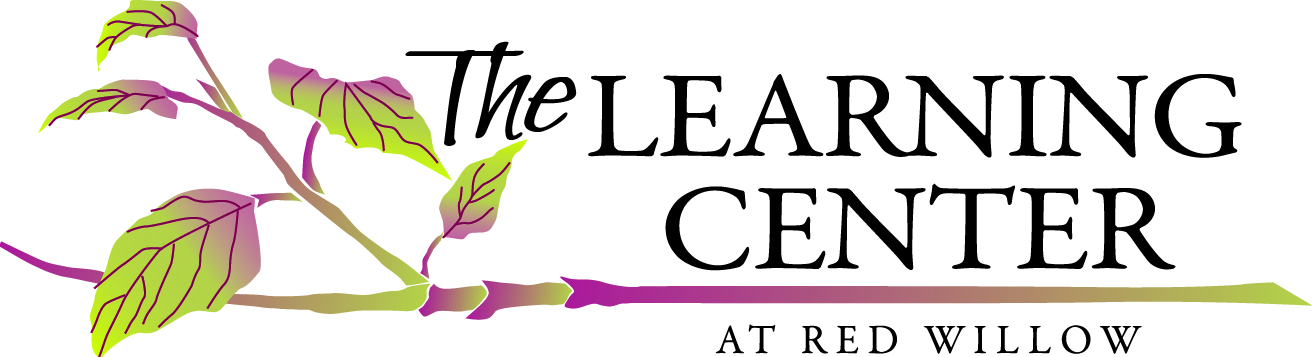 Learning Center at Red WillowVolunteer Application and Volunteer AgreementThank you so much for your interest in volunteering for the Learning Center at Red Willow.  It is a place where you can be confident that your time and efforts will help others in our community.  Please complete this application form and read and sign the agreement document.  The paperwork should be returned the Executive Director for review.Name: ___________________________________________________      Date: __________________________________Street Address: _____________________________________________________________________________________City: _______________________________________________________     State: _________    Zip: _________________Home: Phone: ___________________     Work Phone: ___________________     Mobile phone: ____________________Best time(s) to call: ____________________________   Email: _______________________________________________Emergency Contact: _________________________________________________   Phone: _________________________Employer, if applicable: ______________________________   Occupation: _____________________________________Which of these areas are you interested in volunteering?           ______ Events: We have events throughout the year like our Annual Conference, Luncheons, and fundraising that we need help with. Serving food and helping set up events are a huge sources of volunteer work. Sometimes Events are scheduled at the beginning of the year, sometimes they are spur of the moment.           ______ Tabling: Feel like an advocate? Know some information about Red Willow? We would love to have you table for us. Setting up a table with some pamphlets and information in a public spot so that people can approach and ask questions is key to introducing people to our organization. We will set you up with some talking points and materials, you just need to show up and speak!          ______ Clerical: Do you like customer service? We need help answering the phones, taking peoples questions, stamping letters, entering data. There are lots of options in this category, and we will work with you to find exactly how you can help.          ______ Other: Have any other skills you’d like to volunteer? We would love to hear about it. Things like grant writing/research, photography/media, fundraising, etc. Please let us know how you might be able to help: _________________________________________________________________________________________Please provide us with three references:Name: _________________________________________________   Phone: ____________________________________Name: _________________________________________________   Phone: ____________________________________Name: _________________________________________________   Phone: ____________________________________Volunteer AgreementIn consideration of this opportunity to volunteer with the Learning Center at Red Willow, I agree to the following terms and conditions.I will abide by the mission, policies and procedures of the Learning Center at Red Willow.I certify that I am currently able to perform the functions of my assigned volunteer position.I acknowledge and understand that as a volunteer for the Learning Center, I am not covered by Worker’s Compensation or any other insurance policy for any damages or injuries I may sustain during volunteer activities.I understand that the Learning Center may refuse volunteer applications or discontinue volunteer positions for any reason.I have accurately and truthfully completed this Volunteer Application and Agreement.Any modification of this Agreement must be in writing and signed by both parties.  This Agreement is binding upon the Learning Center at Red Willow, me and my respective heirs, successors, assigns, executors, and personal representatives.I have read, understand and agree to the above.  I certify that the information provided here is accurate and complete.  I authorize reference and background checks as necessary for specific positions.______________________________________________________________            _______________________________Applicant’s Signature                                                                                                               Date______________________________________________________________             ______________________________Learning Center Representative Signature                                                                           Date